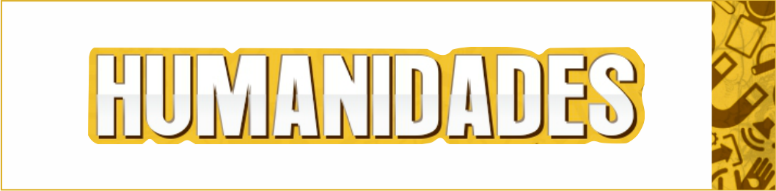 Revista Humanidades (Montes Claros)Faculdades Integradas do Norte de Minas – FUNORTECentro de Pesquisa – CPAv. Osmane Barbosa, n. 11.111, JK, Montes Claros, MG, Brasil. Telefone: (38) 2101-9288.Suporte para submissão: editor.humanidades@funorte.edu.br / cp.funorte@funorte.edu.br Página de Títulos_____________________________________________________________________________________DADOS DO ARTIGODADOS DOS AUTORESVÍNCULO INSTITUCIONAL DOS AUTORESCONTRIBUIÇÃO DOS AUTORES1. Título do artigo.2. Categoria do Artigo. Artigo Original Artigo de Revisão (integrativa, sistemática ou meta-análise).3. Se o projeto recebeu apoio financeiro, informe-o abaixo.3. Se o projeto recebeu apoio financeiro, informe-o abaixo.Instituição financiadoraNúmero do processoInstituição financiadoraNúmero do processo4. Agradecimentos.Insira aqui o parágrafo dos Agradecimentos no formato que deverá constar no artigo publicado (não agradecer apoio financeiro à pesquisa).5. Conflito de interesse.Os autores declararam que não há conflito de interesses.  Sim  NãoNºNome completo dos autoresNúmero ORCID e e-mail de cada autor1https://orcid.org/    -    -    -    E-mail:      2https://orcid.org/    -    -    -    E-mail:      3https://orcid.org/    -    -    -    E-mail:      4https://orcid.org/    -    -    -    E-mail:      5https://orcid.org/    -    -    -    E-mail:      6https://orcid.org/    -    -    -    E-mail:      7https://orcid.org/    -    -    -    E-mail:      Informações de contatoInformações de contatoNome do autor correspondenteE-mailVínculos primáriosVínculos primáriosNº do autorDados da instituição por extenso1Instituição, Cidade, Sigla do Estado, País.2Instituição, Cidade, Sigla do Estado, País.3Instituição, Cidade, Sigla do Estado, País.4Instituição, Cidade, Sigla do Estado, País.5Instituição, Cidade, Sigla do Estado, País.6Instituição, Cidade, Sigla do Estado, País.7Instituição, Cidade, Sigla do Estado, País.Vínculos secundáriosVínculos secundáriosNº do autorDados da instituição por extenso1Instituição, Cidade, Sigla do Estado, País.2Instituição, Cidade, Sigla do Estado, País.3Instituição, Cidade, Sigla do Estado, País.4Instituição, Cidade, Sigla do Estado, País.5Instituição, Cidade, Sigla do Estado, País.6Instituição, Cidade, Sigla do Estado, País.7Instituição, Cidade, Sigla do Estado, País.Contribuição dos AutoresContribuição dos AutoresContribuiçãoNome completo dos autoresConcepção e desenho da pesquisa:     ,      ,      ,      ,      ,      ,      .Coleta de dados:     ,      ,      ,      ,      ,      ,      .Análise e interpretação dos dados:     ,      ,      ,      ,      ,      ,      .Redação do manuscrito:     ,      ,      ,      ,      ,      ,      .Revisão crítica do manuscrito quanto ao conteúdo intelectual e apresentação final:     ,      ,      ,      ,      ,      ,      .Outros (por favor, especifique):     ,      ,      ,      ,      ,      ,      .